KAKO OPIŠEMO PREDMETDZ str. 32/ 2. naloga – Preberi besedilo o vaški situli 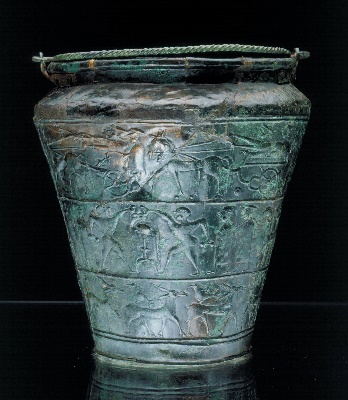 Reši naloge v DZ na strani 32, 33, 34, 35Ko končaš, svoje odgovore preveri z rešitvami, ki so na naslednji strani.REŠITVEDZ str. 32/2. nalogaa) Besedilo govori o vaški situli.b) Kovinsko vedroc) Ker je z Vačč) Opisuje gaDZ str. 33/ 3. nalogaa) Iz vedra in ročaja.b) Njena višina je 24 cm.c) Prostornina je 5 l.č) Tehta slab kilogram.d) Iz bronaste pločevine.e) Je zelene in zeleno rjave barve.f) Za shranjevanje napitkov in kot darilo.4. naloga5, 4, 1, 6, 2, 3V levem stolpcu so napisane ključne besede.5. nalogaBesedilo bi povezal s tretjim odstavkomDZ str. 34/6. nalogaKadar opisujemo predmet , povemo iz katerih delov je, iz katere snovi, kakšne so njegove mere, kakšne barve je, za kaj se uporablja, katere so njegove posebnosti ipd.8. nalogaa) Nastala je v 5. stoletju pred našim štetjem.b) V Narodnem muzeju Slovenije9. naloga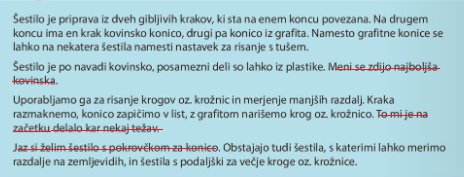 Opis ne sme vsebovati našega mnenja o predmetu.DZ str. 35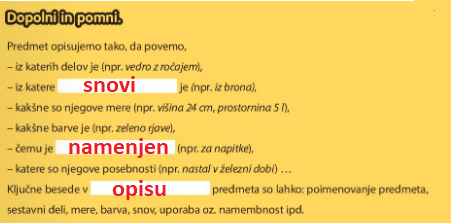 